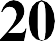 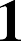 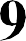 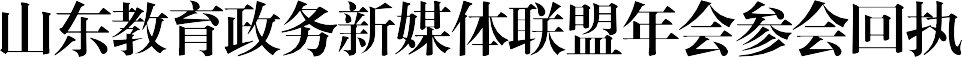 12序号姓名单位职务性别民族手机办公电话